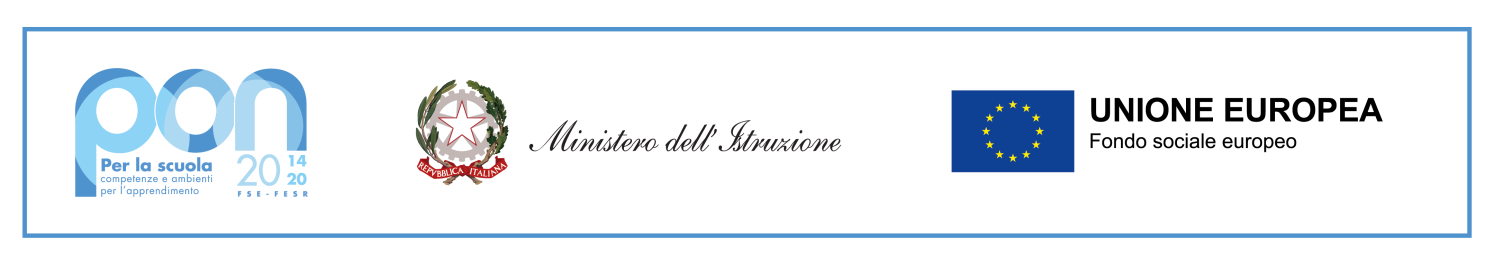    I sottoscritti,_______________________________________________________ (padre) e ______________________________________________________________ (madre), genitori dell’alunno/a_______________________________________________frequentante il Modulo_________________________________________ 10.2.2A FSE-PONPU-2021-368  - Potenziamento delle competenze di baseAUTORIZZANO il/la proprio/a figlio/a a partecipare alle uscite didattiche sul territorio comunale che si effettueranno a piedi nel corso del progetto, previa comunicazione da parte dei docenti dell’uscita programmata.Confermando l’obbligo per i docenti di sorvegliare gli alunni e di impedire azioni che possano ledere la loro incolumità dichiariamo di sollevare l’istituto da tutte le responsabilità che non dipendono dalla diretta sorveglianza degli accompagnatori. Mola di Bari, ____________________FIRMA_____________________ (padre)                                                                              FIRMA____________________  (madre)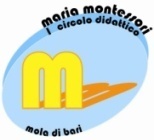 1° CIRCOLO DIDATTICO   “M. Montessori”  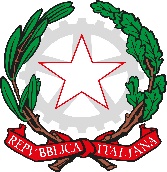 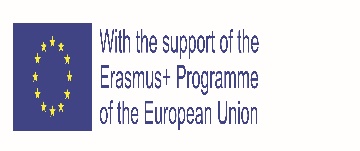 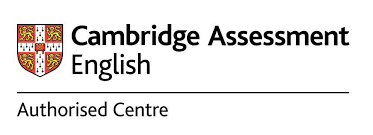 